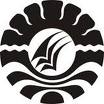 SKRIPSIPENERAPAN PECS ( PICTURE EXCHANGE COMMUNICATION SYSTEM )         DALAM MENINGKATAN KEMAMPUAN KOMUNIKASI VERBAL                       ANAK AUTIS KELAS DASAR I DI SLB AUTIS BUNDA                                                        KOTA MAKASSAR                                                                       OLEH : JUWITA1145040006   JURUSAN PENDIDIKAN LUAR BIASA  FAKULTAS ILMU PENDIDIKAN   UNIVERSITAS NEGERI MAKASSAR2016